С 29 сентября по 1 октября 2021 года факультет психологии Тверского государственного университета проводит Международный психологический фестиваль «Психологический калейдоскоп: новые технологии и практики», посвященный году науки и технологий.В рамках проведения фестиваля планируются:1.     Симпозиум с научными докладами по актуальным вопросам психологической практики и использованию современных психологических технологий2.     Проведение мастер-классов ведущими специалистами в области психологии, психотерапии и психологического консультирования (линейки мастер-классов)3.     Проведение вебинаров и тематических встреч4.     Круглые столы по обсуждению вопросов психологической практики5.     Творческие мастерские по арт-терапии и т.д.Формат проведения мероприятий: аудиторные и onlineК участию в работе фестиваля приглашаются специалисты в области практической психологии, научные сотрудники, преподаватели, студенты, магистранты и все интересующиеся психологией и т.д.Тематику докладов, мастер -классов, творческих мастерских, вебинаров и т.д. необходимо прислать до 01 апреля 2021 для формирования программы фестиваля на электронные адреса с пометкой «Психологический фестиваль»: psychology.general@tversu.ru,  Barilyak.IA@tversu.ruФорма заполнения заявки:ФИО ____________________________________________Должность, название организации___________________Ученая степень, ученое звание (если имеется)_________Форма проведения мероприятия (указать: например, мастер-класс, пленарный доклад и т.д.)_____________________________________Название мероприятия и краткое содержание ___________________Указать форму участия (аудиторная или on-line)_________________E-mail:                                                     Тел.Ждем Ваших предложений!!!!Международный психологический фестиваль «Психологический калейдоскоп: новые технологии и практики»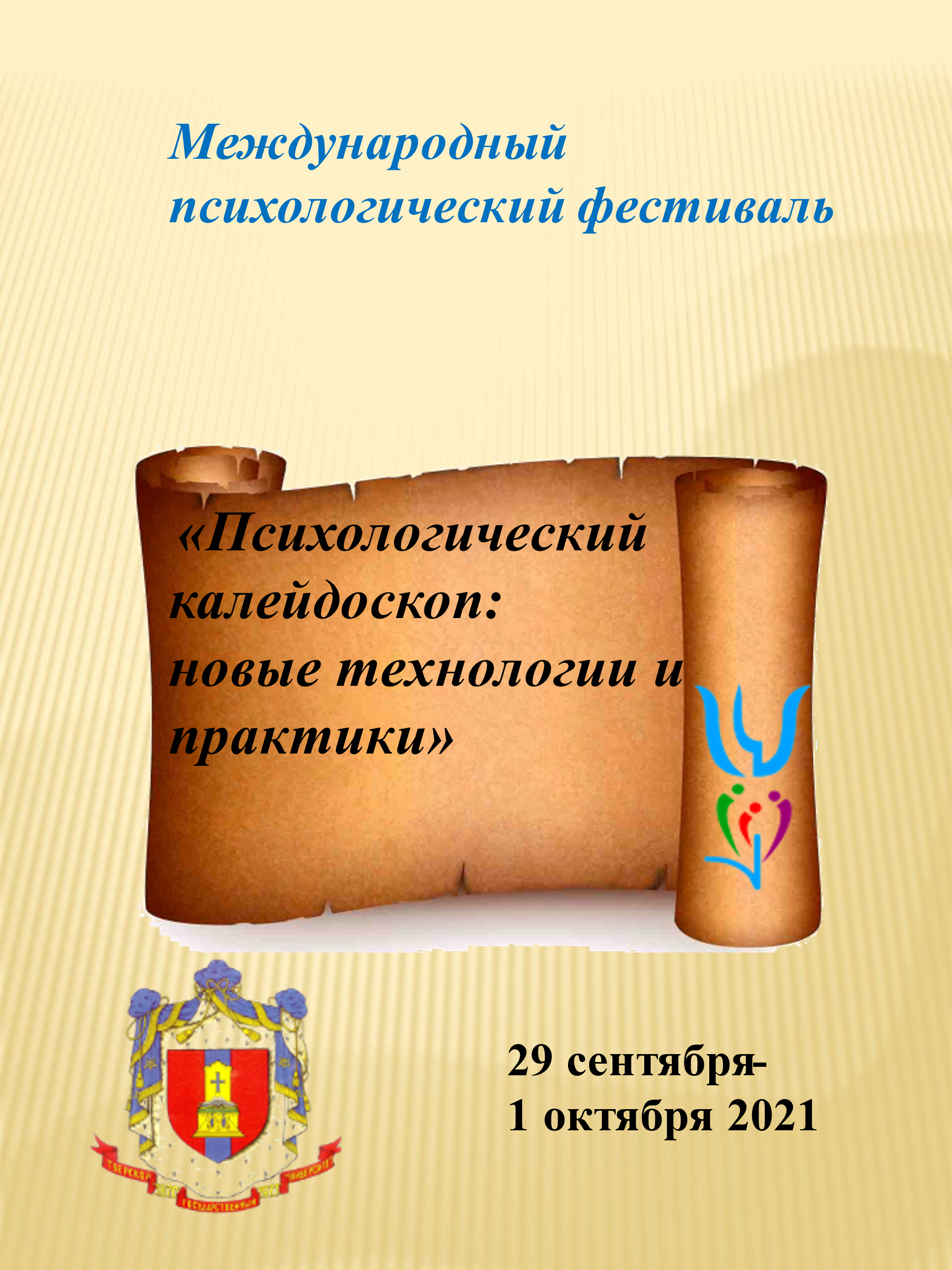 